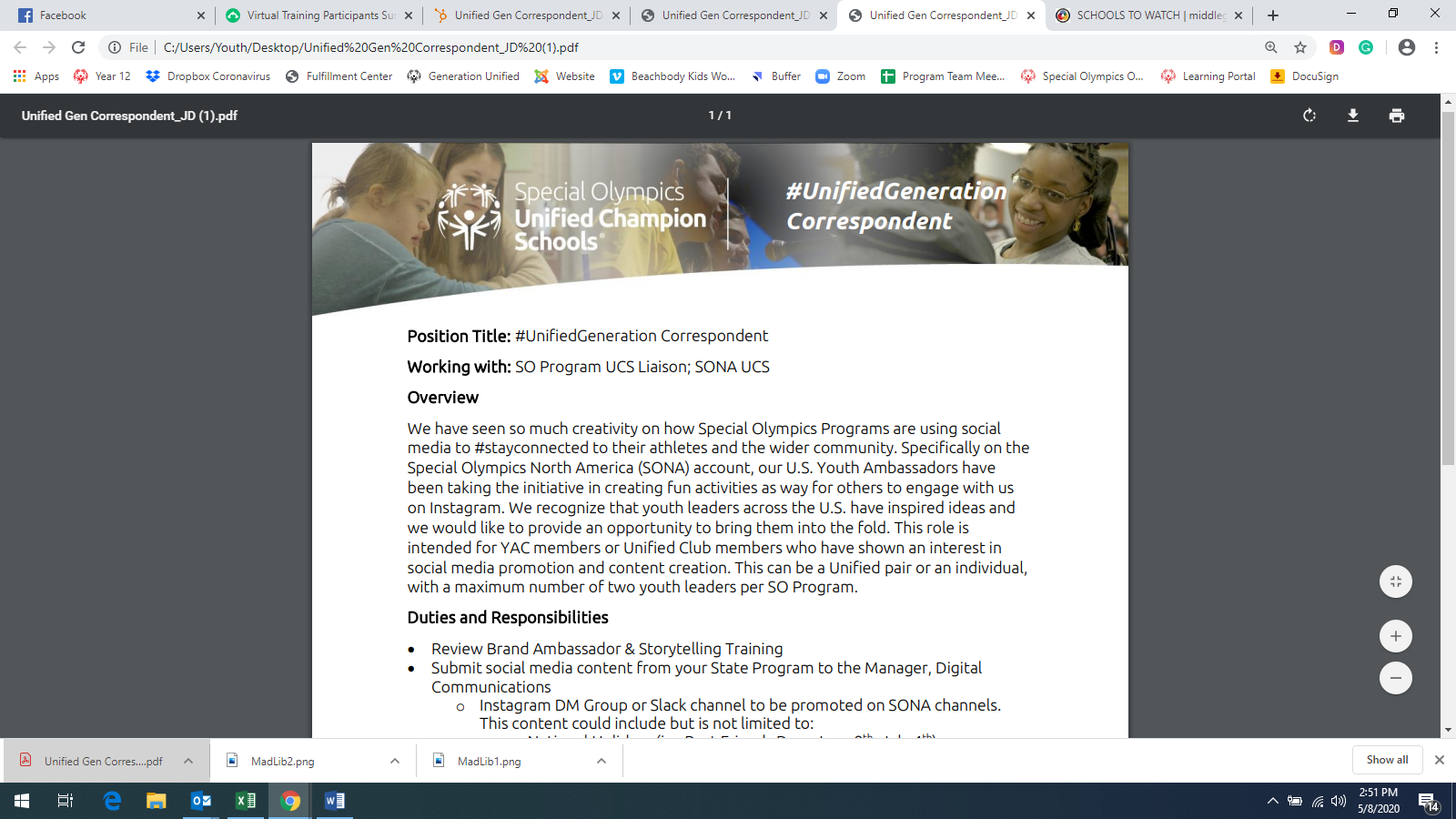 Complete the following to submit an athlete, Unified partner or Unified pair for to become a #UnifiedGeneration Correspondent.  Send completed form to Amanda Ward at youth@specialolympicswy.org.  Name:Circle/highlight one:         athlete               Unified partner                 Unified pairSchool:Age:Social media accounts (Facebook, Instagram, etc.):Name: Circle/highlight one:         athlete                Unified partner                Unified pairSchool:Age:Social media accounts (Facebook, Instagram, etc.):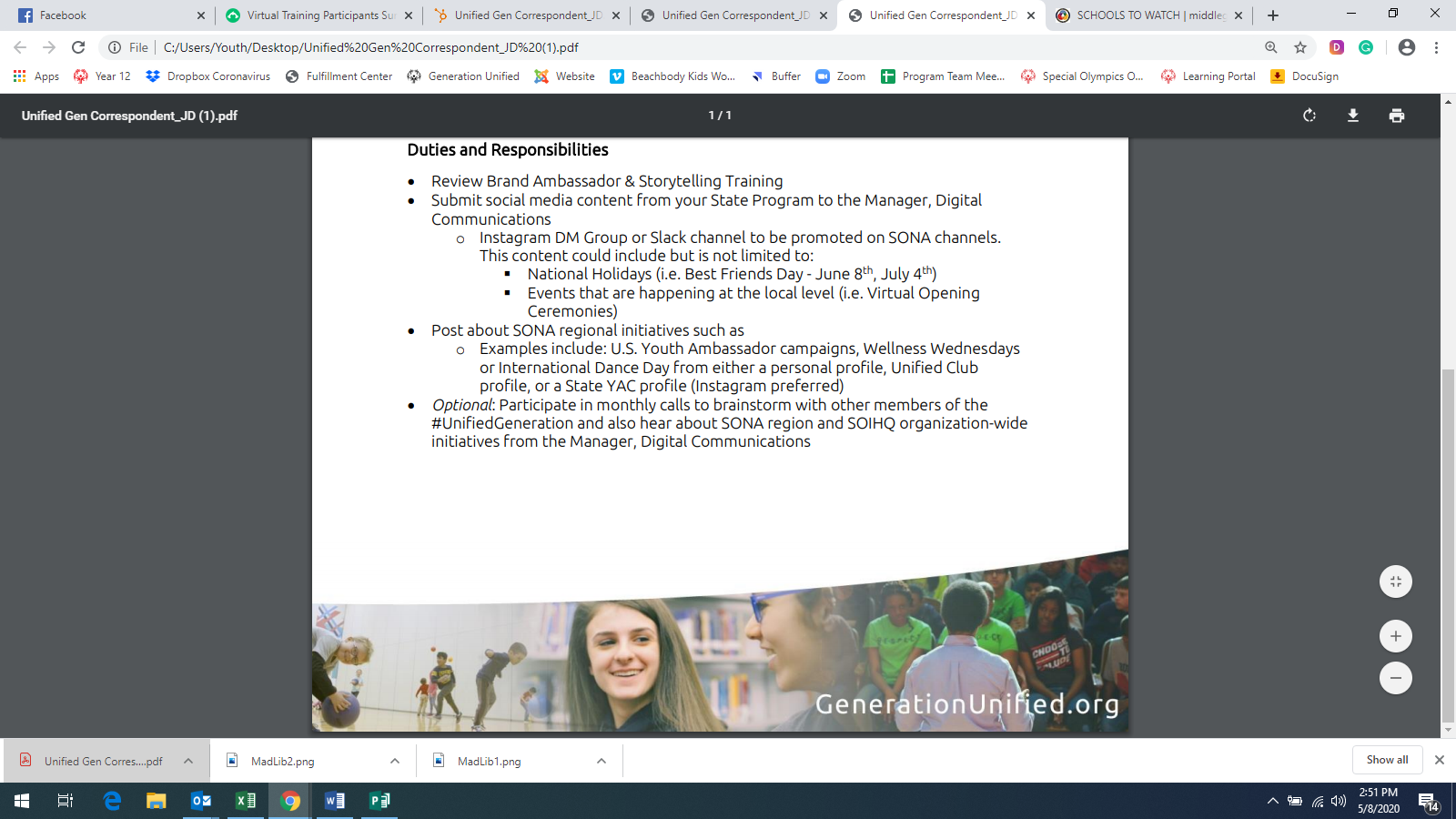 